Досуг в разновозрастной группе «Капелька» «Детский сад № 9»Цель досуга: Воспитывать любовь и уважение к маме, создание доброй, теплой атмосферы между поколениями.Задачи:-Гармонизировать детско-родительские отношения с помощью проведения совместных мероприятий. Установление партнерских отношений с семьями воспитанников. Развивать эмоциональную сферу, артистизм детей.
- Формировать первичные представления о семье, обязанностях; сплотить детей и родителей. 
- Создание благоприятной атмосферы доброжелательности и взаимопонимания. 
Конкурс с родителями «Сердечко».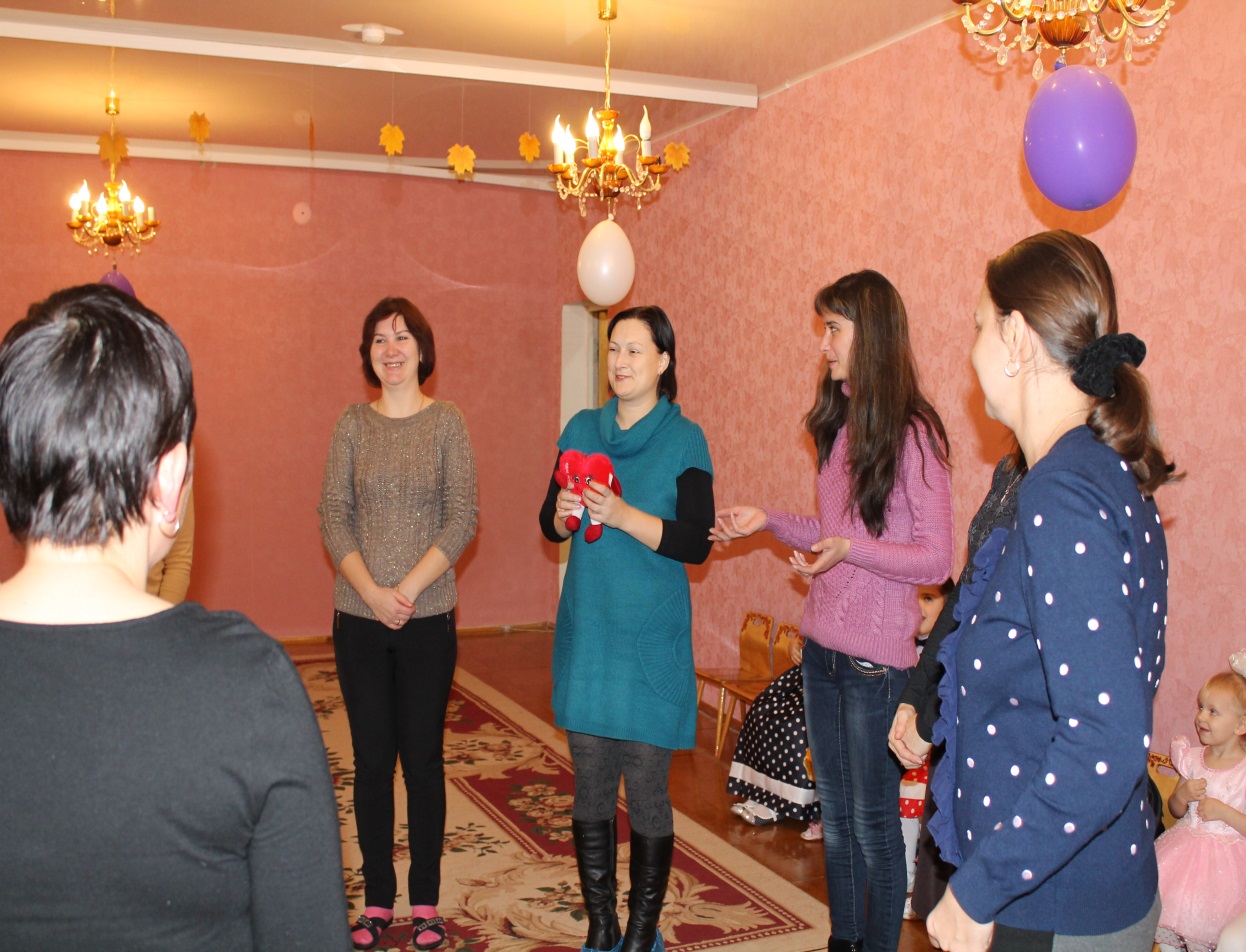 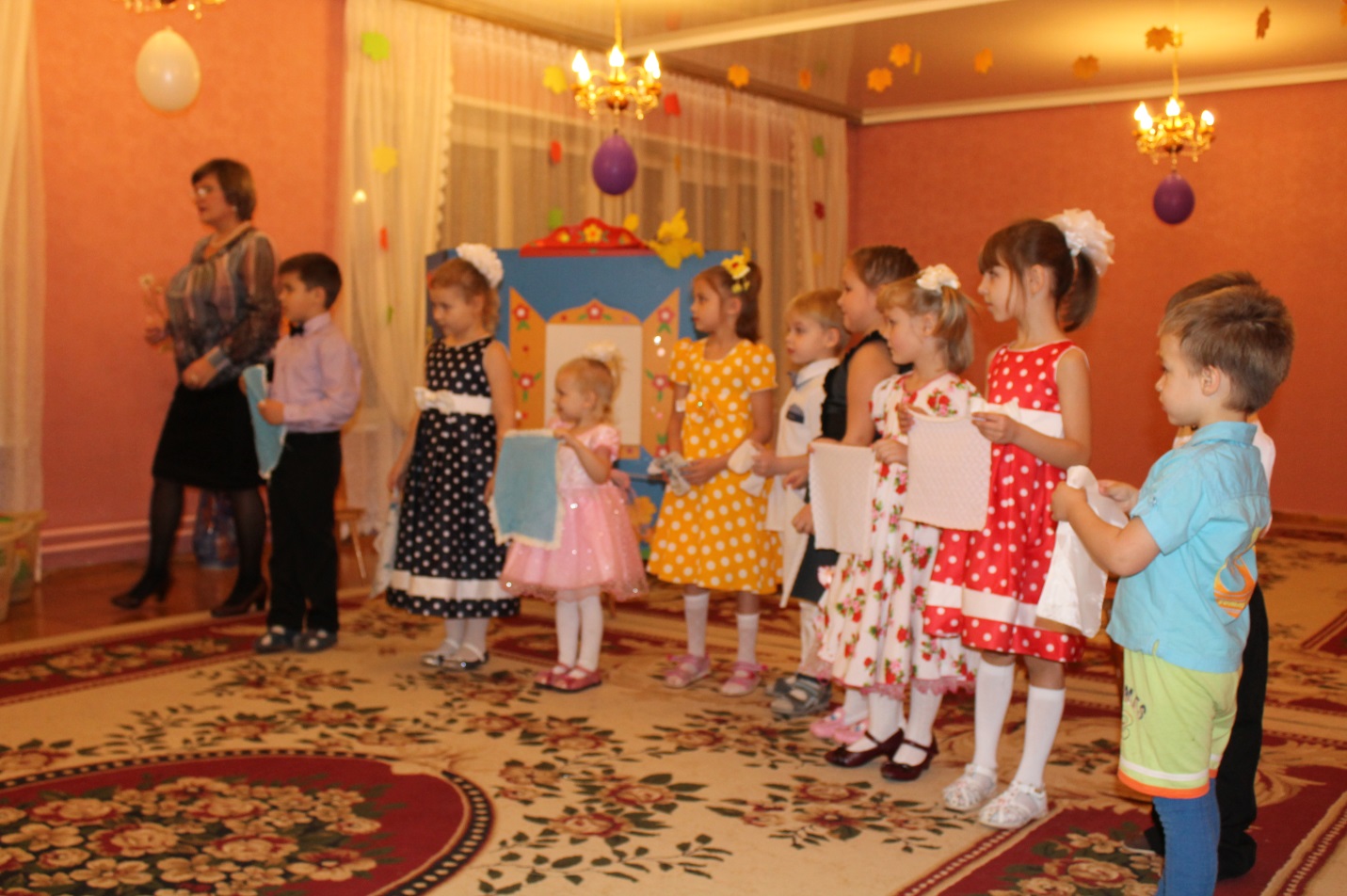 	Музыкальная инсценировка  «Мы платочки постираем»                                                                                                 Веселый конкурс с мамами «Мамабол».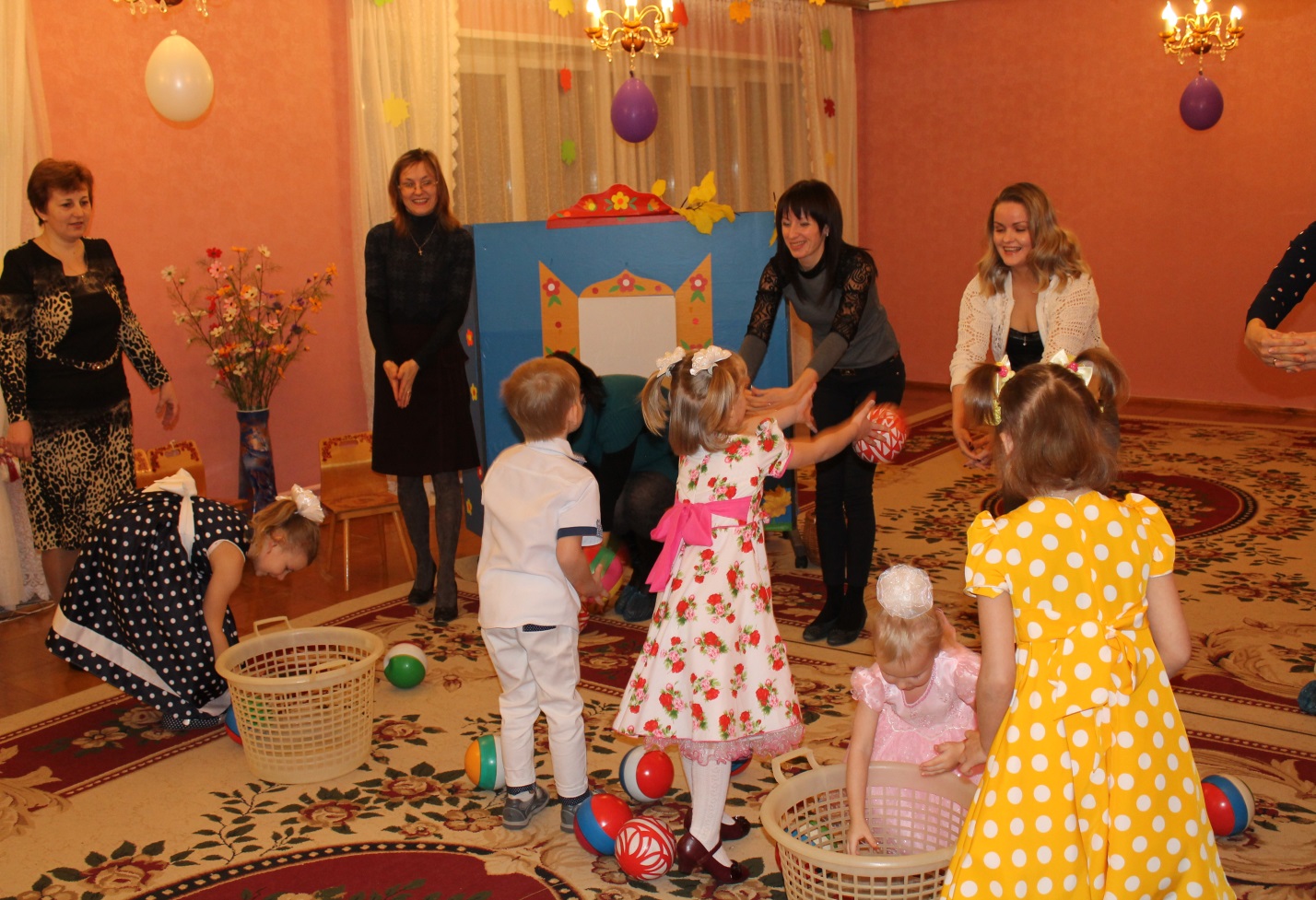  Конкурс для детей «Мамины помощники». 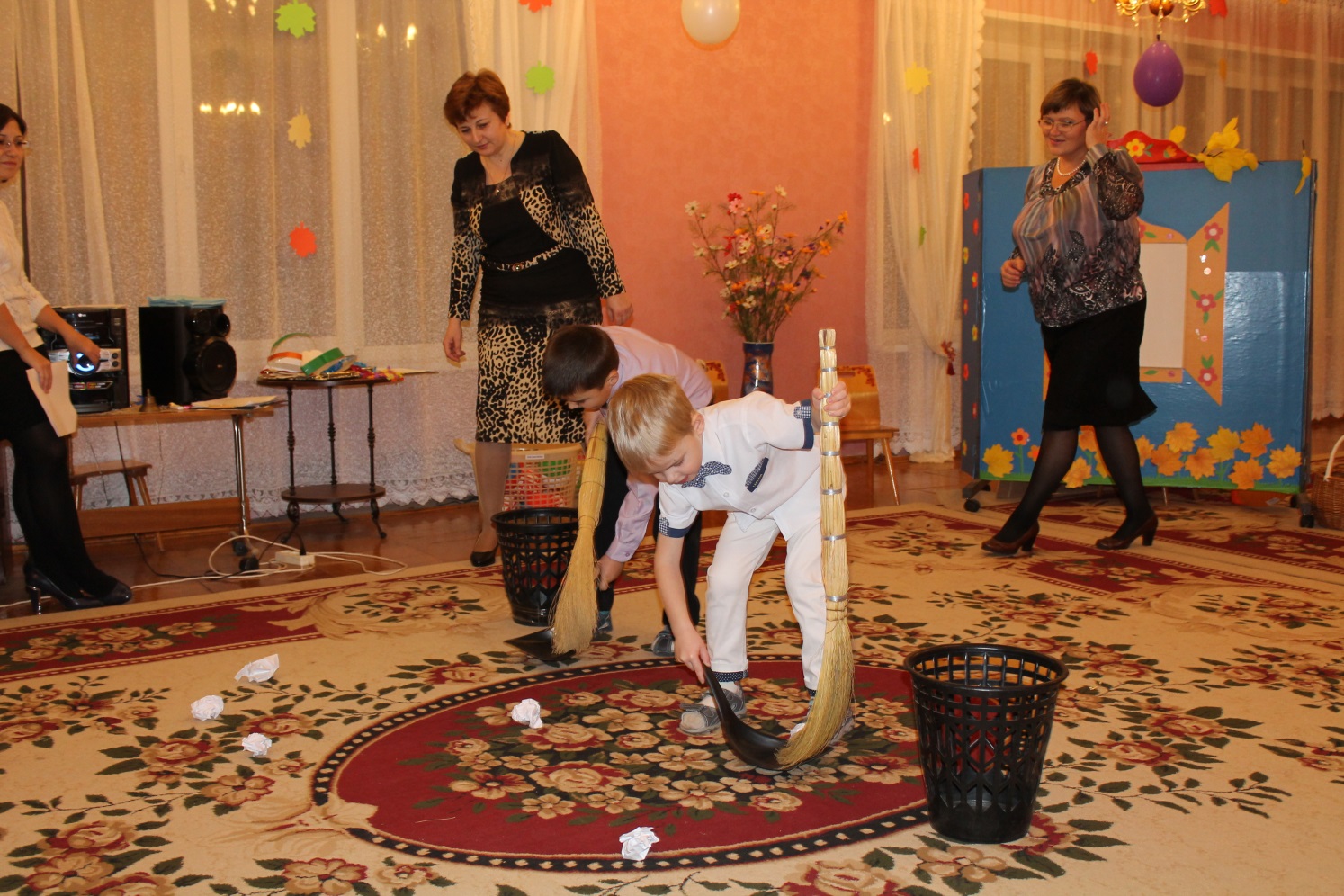                                                                                                                                                            Шуточная сценка «Осенний огород»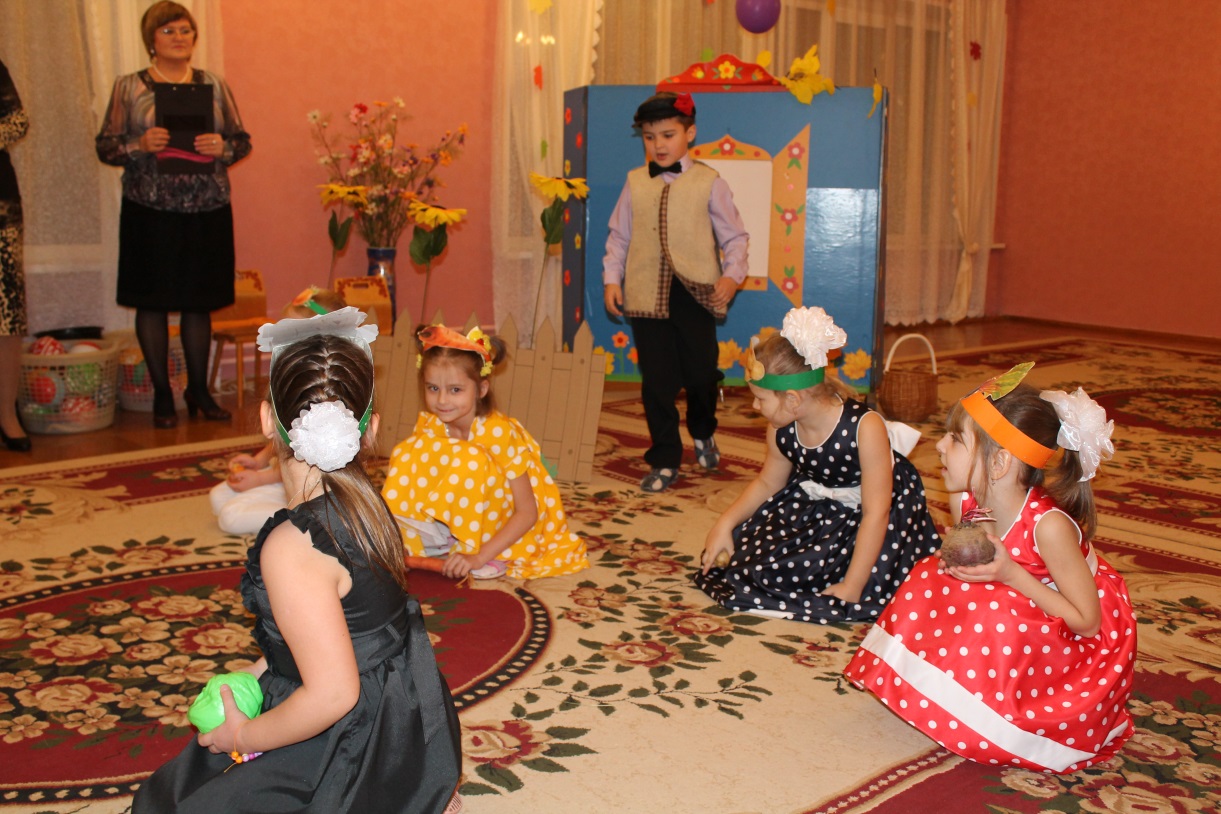 